ИЗБИРАТЕЛЬНАЯ КОМИССИЯ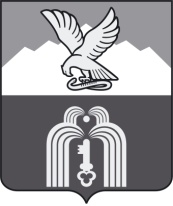 Муниципального образованияГОРОДА-КУРОРТА ПЯТИГОРСКАП О С Т А Н О В Л Е Н И Е3 августа 2021 г.                                                                                         № 40/319г. ПятигорскО регистрации списка кандидатов в депутаты Думы города Пятигорска шестого созыва, выдвинутого избирательным объединением «Ставропольское региональное отделение Политической партии ЛДПР - Либерально-демократической партии России» по единому избирательному округуПроверив соблюдение требований Федерального закона «Об основных гарантиях избирательных прав и права на участие в референдуме граждан Российской Федерации», Закона Ставропольского края от 12 мая 2017 года № 50-кз «О выборах в органы местного самоуправления муниципальных образований Ставропольского края» избирательным объединением «Ставропольское региональное отделение Политической партии ЛДПР - Либерально-демократической партии России» при выдвижении списка кандидатов в депутаты Думы города Пятигорска шестого созыва по единому избирательному округу, избирательная комиссия муниципального образования города-курорта Пятигорска установила следующее. Порядок выдвижения списка кандидатов в депутаты Думы города Пятигорска шестого созыва, выдвинутого избирательным объединением по единому избирательному округу, заверенного в количестве 24 человек постановлением избирательной комиссии муниципального образования города-курорта Пятигорска от 24 июля 2021 года № 33/228, соответствует требованиям Федерального закона «Об основных гарантиях избирательных прав и права на участие в референдуме граждан Российской Федерации», Закона Ставропольского края от 12 мая 2017 года № 50-кз «О выборах в органы местного самоуправления муниципальных образований Ставропольского края». С учетом изложенного, руководствуясь статьей 38 Федерального закона «Об основных гарантиях избирательных прав и права на участие в референдуме граждан Российской Федерации», статьей 29 Закона Ставропольского края от 12 мая 2017 года № 50-кз «О выборах в органы местного самоуправления муниципальных образований Ставропольского края»Избирательная комиссия муниципального образования города-курорта ПятигорскаПОСТАНОВЛЯЕТ:Зарегистрировать список кандидатов в депутаты Думы города Пятигорска шестого созыва, выдвинутый избирательным объединением «Ставропольское региональное отделение Политической партии ЛДПР - Либерально-демократической партии России» по единому избирательному округу, в количестве 24 человек 3 августа 2021 года в 17 часов 05 минут (прилагается).Выдать зарегистрированным кандидатам в депутаты Думы города Пятигорска пятого созыва по единому избирательному округу удостоверения об их регистрации.Передать сведения о зарегистрированных кандидатах в депутаты Думы города Пятигорска пятого созыва в средства массовой информации.Настоящее постановление подлежит официальному опубликованию и вступает в силу со дня его подписания.Председатель                    							М.В.ВоронкинСекретарь 									       Ю.Л.ПивовароваЗАРЕГИСТРИРОВАНизбирательной комиссиеймуниципального образованиягорода-курорта Пятигорска(постановление от 3 августа 2021 года № 40/319)СПИСОКкандидатов в депутаты Думы города Пятигорска пятого созыва,		выдвинутый избирательным объединением – «Ставропольское региональное отделение Политической партии ЛДПР - Либерально-демократической партии России»1. Смолин Александр Сергеевич, дата рождения – 19 октября 1984 года, место рождения – пос. Горячеводский гор. Пятигорска Ставропольского края, член Политической партии ЛДПР – Либерально–демократическая партия России. 2. Пильтенко Надежда Константиновна, дата рождения – 12 февраля 1987 года, место рождения – Г. СЕВЕРОДОНЕЦК, ВОРОШИЛОВГРАДСКАЯ ОБЛАСТЬ УССР, член Политической партии ЛДПР – Либерально–демократической партии России. 3. Чехурский Владимир Юрьевич, дата рождения – 5 октября 1976 года, место рождения – пос. Горячеводский гор. Пятигорска Ставропольского края, член Политической партии ЛДПР – Либерально–демократической партии России. 4. Пересадин Алексей Иванович, дата рождения – 30 июля 1977 года, место рождения – г.Пятигорск, Ставропольского края, член политической партии ЛДПР – Либерально–демократическая партия России. 5. Ширяев Алексей Николаевич, дата рождения – 6 марта 1980 года, место рождения – г. Ленинград, член Политической партии ЛДПР – Либерально–демократическая партия России. 6. Квашин Станислав Александрович, дата рождения – 23 апреля 1986 года, место рождения – гор.Кингисепп, Эстония, член политической партии ЛДПР – Либерально–демократическая партия России. 7. Туркин Вадим Дмитриевич, дата рождения – 28 октября 1991 года, место рождения – гор. Пятигорск Ставропольского края, член политической партии ЛДПР – Либерально–демократическая партия России. 8. Башуров Дмитрий Сергеевич, дата рождения – 17 июля 1979 года, место рождения – пос. Ола Ольского р–на Магаданской области, член политической партии ЛДПР – Либерально–демократическая партия России. 9. Рябченко Дмитрий Дмитриевич, дата рождения – 28 июля 1981 года, место рождения – гор. Пятигорск Ставропольского края, член политической партии ЛДПР – Либерально–демократическая партия России. 10. Шишкин Иван Станиславович, дата рождения – 3 января 1995 года, место рождения – с. Шпаковское Шпаковского р–на Ставропольского края, член Политической партии ЛДПР – Либерально–демократическая партия России. 11. Курбанов Руслан Ильгарович, дата рождения – 20 февраля 1988 года, место рождения – гор. Пятигорск Ставропольского края, член Плитической партии ЛДПР – Либерально–демократической партии России. 12. Рыков Дмитрий Геннадьевич, дата рождения – 4 июля 1990 года, место рождения – с. Краснокумское Георгиевского р–на Ставропольского края, член Политической партии ЛДПР – Либерально–демократическая партия России. 13. Колесов Евгений Викторович, дата рождения – 9 марта 1968 года, место рождения – гор. Черкесск Ставропольского края, член Политической партии ЛДПР – Либерально–демократическая партия России. 14. Цвиркунов Максим Анатольевич, дата рождения – 12 мая 1990 года, место рождения – гор.Буденновск, Ставропольского края, член политической партии ЛДПР – Либерально–демократическая партия России. 15. Степанян Виген Грачикович, дата рождения – 19 июля 1994 года, место рождения – с. Арарат Араратского района респ. Армения, член Политической партии ЛДПР – Либерально–демократическая партия России. 16. Алоян Владимир Шалвович, дата рождения – 4 июля 1986 года, место рождения – гор.Тбилиси, Первомайский район, Грузия, член политической партии ЛДПР – Либерально–демократическая партия России. 17. Тимошенко Алексей Михайлович, дата рождения – 6 февраля 1990 года, место рождения – г.Пятигорск, член политической партии ЛДПР – Либерально–демократическая партия России. 18. Тамаева Айна Владимировна, дата рождения – 22 декабря 1984 года, место рождения – г. Одесса Украина, член Политической партии ЛДПР – Либерально–демократическая партия России. 19. Неезжалов Василий Алексеевич, дата рождения – 4 февраля 1979 года, место рождения – гор. Пятигорск Ставропольского края, член Политической партии ЛДПР – Либерально–демократическая партия России. 20. Колган Николай Иванович, дата рождения – 18 мая 1969 года, место рождения – ст. Нестеровская Сунженский район Чечено–Ингушская АССР, член Политической партии ЛДПР – Либерально–демократическая партия России. 21. Геворкян Гаянэ Андреевна, дата рождения – 31 августа 1985 года, место рождения – гор. Пятигорск Ставропольского края, член политической партии ЛДПР – Либерально–демократическая партия России. 22. Матвеев Кирилл Дмитриевич, дата рождения – 27 декабря 1983 года, место рождения – ст.Ессентукская, Предгорного района, Ставропольского края, член политической партии ЛДПР – Либерально–демократическая партия России. 23. Аксенов Илья Андреевич, дата рождения – 26 марта 1993 года, место рождения – г. Москва, член политической партии ЛДПР – Либерально–демократическая партия России.   24. Нейматов Рустам Айваз Оглы, дата рождения – 26 декабря 1994 года, место рождения – ст.Лысогорская, Георгиевского района, Ставропольского края, член политической партии ЛДПР – Либерально–демократическая партия России. 